V 1 – Dispergiervermögen von TensidenMaterialien: 		2 Bechergläser, 2 Erlenmeyerkolben, 2 Trichter, 2 Filterpapiere, SpatelChemikalien:		Wasser, Aktivkohlepulver, SpülmittelDurchführung: 		In beide Bechergläser werden 50 mL Wasser und eine Spatelspitze Aktivkohlepulver gegeben. Zusätzlich werden 1-2 Tropfen Spülmittel in ein von beiden Bechergläsern gegeben. Anschließend werden beide Gemische mit Hilfe eines Filtergestells filtriert und das Filtrat im Erlenmeyerkolben verglichen. 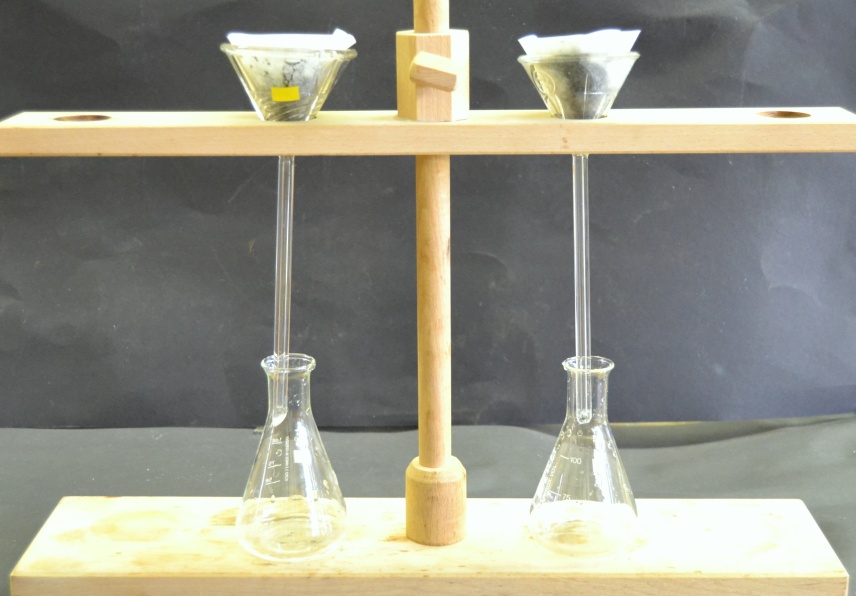 Beobachtung:		Bei dem Gemisch ohne Spülmittelzusatz ist das Filtrat klar, bei dem mit Spülmittelzusatz dunkel. 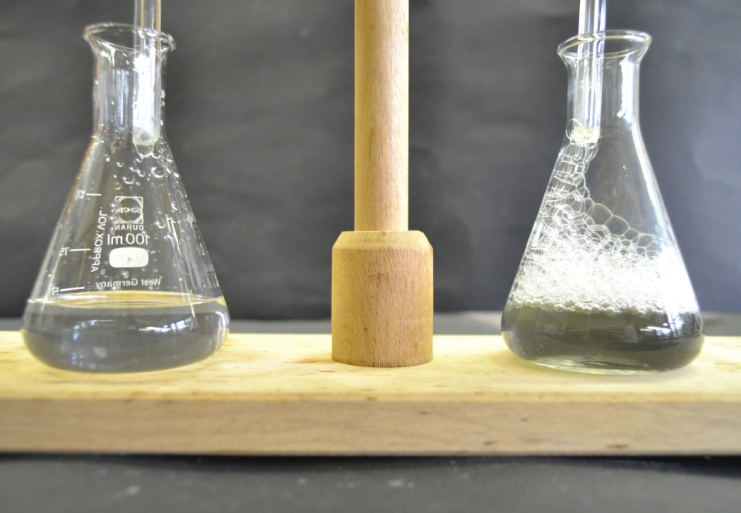 Deutung:		Bei dem Gemisch ohne Spülmittelzugabe wird die Aktivkohle beim Filtrieren vom Wasser getrennt. Bei dem anderen liegt im Filtrat eine Dispersion aus Wasser und Aktivkohle vor. Tenside umhüllen Schmutzpartikeln und bilden Micellen. Handelt es sich hierbei um feste Schmutzpartikeln, so spricht man von einer Dispersion, bei flüssigen Schmutzpartikeln von Emulsion. Die gebildeten Micellen sind kleiner als die Filterporen und gelangen dementsprechend ins Filtrat.Entsorgung:	Die Lösung kann im Abfluss entsorgt werden..Literatur:	K. Häusler, H. Rampf, R. Reichelt, Experimente für den Chemieunterricht, Oldenbourg, 2. Auflage, 1995, S. 293.				GefahrenstoffeGefahrenstoffeGefahrenstoffeGefahrenstoffeGefahrenstoffeGefahrenstoffeGefahrenstoffeGefahrenstoffeGefahrenstoffe---------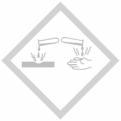 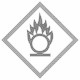 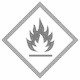 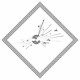 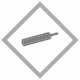 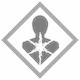 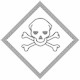 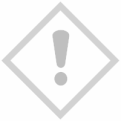 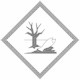 